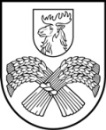 LATVIJAS REPUBLIKAJELGAVAS NOVADA PAŠVALDĪBAReģ. Nr. 90009118031, Pasta iela 37, Jelgava, LV-3001, LatvijaJELGAVAS NOVADA NEKLĀTIENES VIDUSSKOLAReģ. Nr. Izglītības iestāžu reģistrā 4515900863, NMR kods: 90009250525, Pasta iela 37, Jelgava, LV-3001, Latvija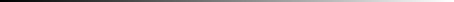 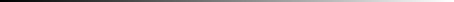 Tālrunis: 63084021, : 63022235, e-pasts: nvsk@jelgavasnovads.lv; www.nvsk.lvIEKŠĒJAIS NORMATĪVAIS AKTS Nr.4.3.1.APSTIPRINĀTSar Jelgavas novada Neklātienes vidusskolas direktora rīkojumu Nr. 1-9/1933-ono 16.12.2019.Iekšējās kārtības noteikumi izglītojamajiem, kuri mācās neklātienes programmāIzdoti saskaņā ar Izdota saskaņā ar Valsts pārvaldes iekārtas likuma 72.panta pirmās daļas 2.punktu,Ministru kabineta noteikumu Nr. 1338 ”Kārtība, kādā nodrošināma izglītojamo drošība izglītības iestādēs un organizētajos pasākumos” no 2009.gada 24.novembra 6.5 apakšpunktu,Ministru kabineta noteikumu Nr. 277 “Kārtība, kādā nodrošināma izglītojamo profilaktiskā veselības aprūpe un pirmās palīdzības pieejamība izglītības iestādēs”no 2010. gada 27. marta 9.7. punktu, Jelgavas novada Neklātienes vidusskolas Nolikuma no 2017.gada 26.aprīļa 13., 17., 34., 54. punktuVispārīgie noteikumiJelgavas novada Neklātienes vidusskolas (turpmāk tekstā – SKOLA) izstrādātais iekšējais normatīvais akts “Iekšējās kārtības noteikumi” paredzēts, lai veidotu  vienotu izpratni un pieeju kārtības nodrošināšanai SKOLĀ un radītu optimālus apstākļus SKOLAS mērķu sasniegšanai.Iekšējais normatīvais akts ir saistošs pedagogiem, klašu audzinātājiem, izglītojamajiem un nepilngadīgo izglītojamo vecākiem.Mācību gada, mācību semestru un brīvlaiku sākuma un beigu laiks tiek noteikts katru gadu atbilstoši Ministru kabineta noteikumiem.Mācības Svētes konsultāciju punktā notiek divas reizes nedēļā – otrdienās un ceturtdienās atbilstoši stundu sarakstam.Ar stundu sarakstu var iepazīties pie ziņojuma dēļa vai skolas mājas lapā www.nvsk.lvPirmās stundas sākums Svētes konsultāciju punktā plkst. 14:30Mācību stundas ilgums 40 minūtes. Starpbrīžu garums 5 min., pēc 3. stundas – 10 min.Informācija un noteikumi konsultāciju punktā, ar kuru jāiepazīstas katram izglītojamajam2.1. Patstāvīgi ar:evakuācijas plānu, kurš atrodas visiem redzamā vietā katrā ēkas stāvā;operatīvo dienestu izsaukšanas numuriem, kuri atrodas uz  informācijas dēļa.Ar klases audzinātāja palīdzību:ar ugunsdrošības, elektrodrošības un pirmās palīdzības noteikumiem katru gadu septembrī;ar izglītojamo sūdzību iesniegšanas un izskatīšanas kārtību katru gadu septembrī.Ar attiecīgā mācību priekšmeta pedagogu palīdzību ne retāk kā divas reizes mācību gadā:ar drošības noteikumiem ķīmijas kabinetā;ar drošības noteikumiem fizikas kabinetā;ar drošības noteikumiem bioloģijas kabinetā;ar drošības noteikumiem informātikas kabinetā;ar drošības noteikumiem mājturības un tehnoloģiju kabinetā.Ar ekskursijas vadītāja palīdzību par drošības noteikumiem ekskursijās pirms katras ekskursijas.Ar pasākuma atbildīgās personas palīdzību par drošības noteikumiem skolas organizētajos sporta u.c. pasākumos pirms katra pasākuma.Iepazīšanos ar skolas iekšējās kārtības noteikumiem, drošības noteikumiem, izglītojamo sūdzību iesniegšanas un izskatīšanas kārtību, evakuācijas plānu izglītojamais apliecina ar parakstu:stājoties SKOLĀ, iestāšanās iesniegumā;turpmāk atbilstoši noklausītajām instruktāžām klases instruktāžas lapās.3. Izglītojamo tiesības Izglītojamajiem ir tiesības uz:valsts un pašvaldības apmaksātu pamata un vidējo izglītību,kvalitatīvu apmācību,nodrošinātu veselības un dzīvības aizsardzību SKOLĀ un SKOLAS organizētajos pasākumos,netraucētu mācību darbu stundās,izglītojamā īpašumā, lietojumā esošo personisko mantu aizsardzību SKOLĀ.izskaidrojumu jaunās vielas apguvē,informāciju par visiem ar izglītošanos saistītiem jautājumiem,savlaicīgu informāciju par ieskaitēm, pārbaudes darbiem un konsultācijām,SKOLAS tehnisko ierīču izmantošanu mācību procesā,motivētu savu mācību sasniegumu novērtējumu,savu radošo spēju attīstīšanu,iespēju pārstāvēt SKOLU dažāda mēroga pasākumos, konkursos, olimpiādēs, skatēs, sacensībās,atklātu sava argumentēta viedokļa izteikšanu, izsakot priekšlikumus SKOLAS dzīves pilnveidošanai;piedalīšanos SKOLAS un konsultāciju punkta jauniešu pašpārvaldē.4. Izglītojamo pienākumi sistemātiski mācīties, regulāri apmeklējot mācību stundas atbilstoši stundu sarakstam; ievērot visu konsultāciju punktā saistošo noteikumu prasības, to apliecinot ar parakstu instruktāžu lapās; nokārtot ieskaites un pārbaudes darbus tekošā mācību semestra laikā; slimības gadījumā nekavējoties ziņot par neierašanos SKOLĀ klases audzinātājam, pēc slimošanas uzrādot kavējumus attaisnojošu ārsta zīmi vai citu kavējumu attaisnojošu dokumentu; saudzēt SKOLAS telpas un inventāru; būt disciplinētam un pieklājīgam stundās un starpbrīžos;  nelietot necenzētus vārdus un izteicienus;  nepieļaut vardarbības izpausmes SKOLĀ (fiziskā, emocionālā un psiholoģiskā, ietekmēšana, seksuālā un kibervardarbība, izglītojamo un skolas darbinieku pazemošana); ziņot tuvāk esošajam pedagogam vai dežurantam, ja izglītojamais kādas personas darbībā saskata draudus savai un citu personu drošībai;izslēgt pirms konsultāciju stundām mobilos telefonus un citas ierīces, kas traucē mācību procesu  (izņēmumi var būt tikai ar attiecīgā mācību priekšmeta pedagoga atļauju);ierasties SKOLĀ lietišķā, tīrā apģērbā (nedrīkst būt atkailināti pleci, liels dekoltē), skolas telpās uzturēties bez galvassegas, virsdrēbes atstāt garderobē;uz Valsts pārbaudes darbiem un SKOLAS noteiktajiem svinīgajiem pasākumiem ierasties svinīgi tērptiem. Izglītojamo aizliegumi skolā un tās teritorijā:iegādāties, lietot, glabāt un realizēt alkoholiskos dzērienus, narkotikas, toksiskās un psihotropās vielas, enerģijas dzērienus, gāzes baloniņus, gāzes pistoles, šaujamieročus un aukstos ieročus;smēķēt;realizēt vardarbības izpausmes (fizisko, emocionālo un psiholoģisko ietekmēšanu, seksuālo un kibervardarbību, izglītojamo un skolas darbinieku pazemošanu).Izglītojamo un pedagogu rīcība, konstatējot 5. punktā minēto aizliegumu pārkāpumus6.1. Izglītojamajiem, pamanot 5. punktā minēto aizliegumu pārkāpumu, nekavējoties par to jāziņo SKOLAS direktorei vai jebkuram ātrāk pieejamajam SKOLAS pedagogam.6.2. Pedagogam, pamanot 5. punktā minēto aizliegumu pārkāpumu, nekavējoties par to jāziņo SKOLAS direktorei vai, ja direktore nav sasniedzama, citam administrācijas darbiniekam. Turpmāko rīcību nosaka direktors vai administrācijas pārstāvis.6.3. Izvērtējot situācijas nopietnību, ja nepieciešams, nekavējoties jāziņo policijai, pēc tam nekavējoties jāinformē administrācija. 7. Izglītojamo un pedagogu rīcība ārkārtas situācijās7.1. Atskanot vienam garam zvana signālam Svētes konsultāciju punktā, tiek ziņots par ārkārtas situāciju (sprāgstvielas, ugunsgrēks). 7.2. Izglītojamajiem šādā situācijā jārīkojas sekojoši:7.2.1. atrodoties mācību stundā pie pedagoga – jāpakļaujas pedagoga norādījumiem un organizēti jāevakuējas no konsultāciju punkta telpām;7.2.2. atrodoties ārpus klašu telpām – patstāvīgi jāpamet konsultāciju punkta telpas pa iespējami tuvāko izeju vai jāvirzās evakuācijas plānā norādītās sarkanās bultas virzienā. Pēc evakuācijas jāreģistrējas pie klases audzinātāja vai konsultāciju punkta vadītāja.8. Atbildība par iekšējās kārtības noteikumu neievērošanu8.1. Izglītojamais par iekšējās kārtības noteikumu neievērošanu nes atbildību, kuru nosaka pedagogs, izvērtējot izglītojamā iekšējās kārtības noteikumu pārkāpuma smagumu. 8.2. Izglītojamā pārkāpuma gadījumā pedagogs veic kādu no sekojošajām darbībām:8.2.1. pedagoģiski audzinoša saruna ar izglītojamo;8.2.2.pedagoģiski audzinoša saruna ar izglītojamo un rakstiska paskaidrojuma pieprasījums, izglītojamā paskaidrojuma nodošana administrācijas pārstāvim;8.2.3.izglītojamā aizvešana pie administrācijas pārstāvja un lietas nodošana administrācijai turpmākai rīcībai (pedagoģiskai sarunai; pedagoģiskai sarunai ar vecāku piedalīšanos; lietas izskatīšanai pedagoģiskās padomes sēdē); 8.2.4. nekavējoša policijas izsaukšana;8.3. Administrācijas pārstāvis, izvērtējot izglītojamā iekšējās kārtības noteikumu pārkāpuma smagumu, veic kādu no sekojošajām darbībām:8.3.1. pedagoģiski audzinoša saruna ar izglītojamo;8.3.2. vecāku uzaicinājums uz sarunu ar SKOLAS administrāciju;8.3.3. nepilngadīgajiem izglītojamiem novada vai pašvaldības, kur deklarēts jaunietis, atbalsta personāla (policijas, sociālā dienesta, bāriņtiesas) informēšana un iesaistīšana;8.3.4. pilngadīgajiem izglītojamiem - atskaitīšana no izglītojamo saraksta pamatojoties uz šo noteikumu 7.4. punkta pārkāpumu. 8.4. Atbildība par ierašanos konsultāciju punktā reibuma stāvoklī:8.4.1. ja pilngadīgs izglītojamais ierodas konsultāciju punktā alkohola reibumā, pēc fakta konstatēšanas tiek sastādīts , saņemts  no izglītojamā, ja viņš ir spējīgs to uzrakstīt, un, ja nav nekādi atbildību mīkstinoši apstākļi,  un  ir pamats izglītojamā atskaitīšanai no skolas,8.4.2. ja pilngadīgs izglītojamais konsultāciju punktā ieradies reibuma stāvoklī un nav spējīgs uzrakstīt paskaidrojumu, tad tiek izsaukta policija un izglītojamais nogādāts iecirknī ekspertīzes veikšanai, un tas ir pamats izglītojamā atskaitīšanai no SKOLAS,8.4.3. ja nepilngadīgs izglītojamais ierodas konsultāciju punktā alkohola reibumā, pēc fakta konstatēšanas tiek sastādīts , saņemts  no izglītojamā, ja viņš ir spējīgs to uzrakstīt, izsaukti nekavējoties uz konsultāciju punktu vecāki, lai nogādātu izglītojamo mājās. Ja vecākus nav iespējams sazvanīt vai vecāki atsakās ierasties, nekavējoties ziņo pašvaldības policijai. Pēc izglītojamā atgriešanās konsultāciju punktā, administrācija, izvērtējot pārkāpuma smagumu veic kādu no 8.3.1. -8.3.3. punktos atrunātajām darbībām.Dokuments elektorniskā veidā atrodas NVSK diskā:NORMATĪVIE DOKUMENTI / ieksejas kartibas noteikumi / ieksejas kartibas noteikumi NEKLĀTIENEI 2019